Town of WarehamBoard of Health
508-291-3100 x3197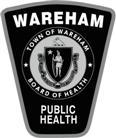 Temporary Food Service PermitMAKE CHECK PAYABLE TO: Town of WarehamRETURN TO: Wareham Board of Health, 54 Marion Rd, Wareham, MA 02571Food Service Establishments Permits	Temporary Food Service (1 Events)	$100	Temporary Food Service (2+ Events) 	$150	Legal Business Name: __________________________________________________________________DBA (if Different): ____________________________________________________________________Business Address: _____________________________________________________________________Mailing Address: ______________________________________________________________________Business Phone: _______________________________________________Corporate Phone:  ______________________________________________Name of Owner: _______________________________________________________________________Email Address: ________________________________________________________________________Manager/Agent/Operator Name: __________________________________________________________Emergency Response Person: Name: ______________________________________________________Home Phone: __________________________________________________Please List Event(s) you are attending1.2.3.4.5.Water Source: ____________________________________________________ Person Trained in Anti-Choking Procedures. Yes____________ No____________Name of Certified Food Manager: ______________________________________________ Date Test Taken: ___________________________________________________________Name of person who has completed the Allergen Certification: _________________________________Signature of Applicant: ___________________________________________________Please send with these application copies of Food Manager Certification, Allergen Certification, and Anti-Choking Certification.FOR OFFICE USE ONLY:LICENSE MAILED:     Y      NFOOD MANAGER CERTIFICATE RECEIVED:      Y      NALLERGEN AWARENESS CERTIFICATION RECIEVED:      Y      NANTI-CHOKING CERTIFICATE RECEIVED:      Y      N